FICHE D'INSCRIPTION PERISCOLAIRE 2023/2024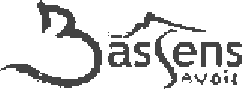 Merci de fournir la photocopie des documents à jour suivants : - Attestation de quotient familial CAF- Jugement de divorce / séparation pour les familles concernées.* A remplir obligatoirementENFANTNom :Prénom :Sexe :Date de naissance :A :Ecole :           Chef-Lieu                   Maternelle                       La Plaine                 Elémentaire  Régime alimentaire :             Repas avec viande                  Repas sans viande                          PAIRESPONSABLE LEGAL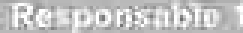 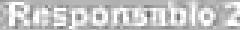 RESPONSABLE LEGALNom :Nom :Prénom :Prénom :Profession :Profession :Situation familiale : Célibataire / Marié / Séparé / Divorcé / Veuf / Concubin / Union libre / Pacs (Précisez)Situation familiale : Célibataire / Marié / Séparé / Divorcé / Veuf / Concubin / Union libre / Pacs (Précisez)Type : Père / Mère / Autre (Précisez)Type : Père / Mère / Autre (Précisez)Adresse :Adresse :Email :Email :Tél. :Tél. :Portable :Portable :Tél. Pro. :Tél. Pro. :                                              Responsable 1 (*)                                                                                         Responsable 2 (*)                                              Responsable 1 (*)                                                                                         Responsable 2 (*)                                              Responsable 1 (*)                                                                                         Responsable 2 (*)                                              Responsable 1 (*)                                                                                         Responsable 2 (*)Fait à :Fait à :Date :Date :Signature :Signature :